Round 1 – General KnowledgeRound 2 – MusicRound 3 – Science & NatureRound 4 – ConnectionsRound 5 – HistoryRound 6 – Acceptable in the 80sRound 7 – Picture round – name the film from the distorted film posterRound 7 – Picture round – name the film from the distorted film poster1)2)3)4)5)6)1)2)3)4)5)1)2)3)4)5)6)1)2)3)4)5)6)Connection:Connection:1)2)3)4)5)6)1)2)3)4)5)1)2)3)4)5)6)7)8)9)10)1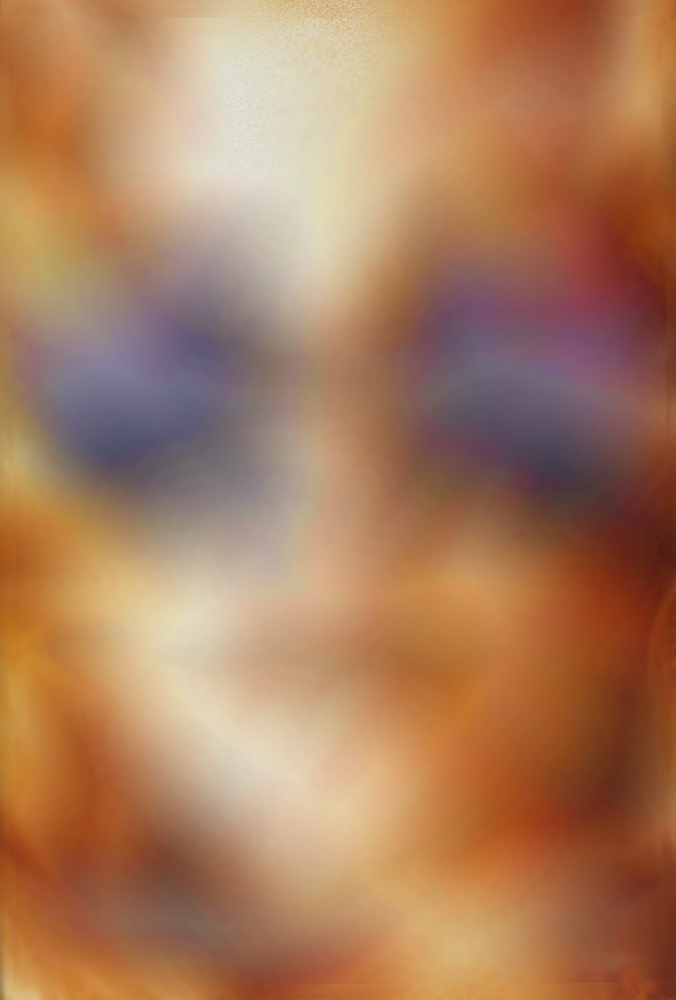 2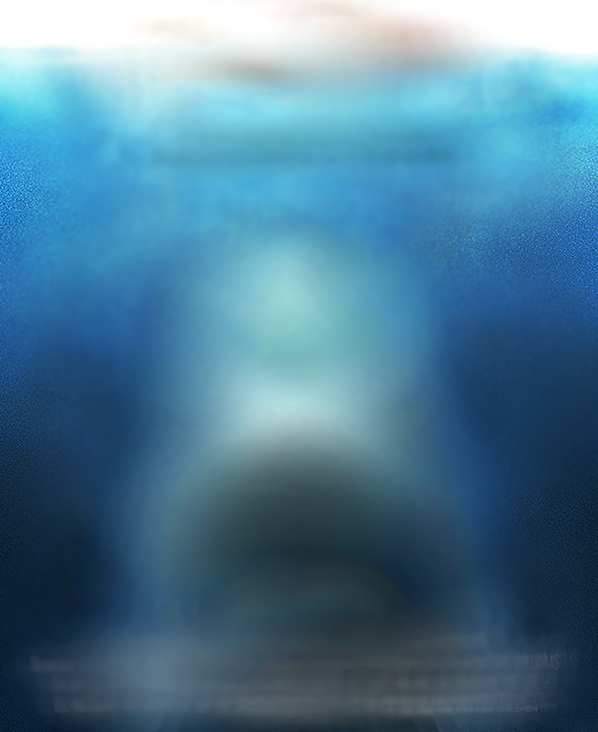 3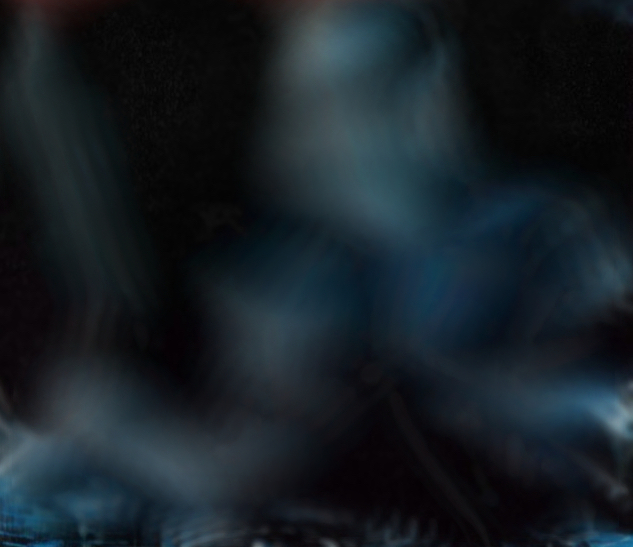 4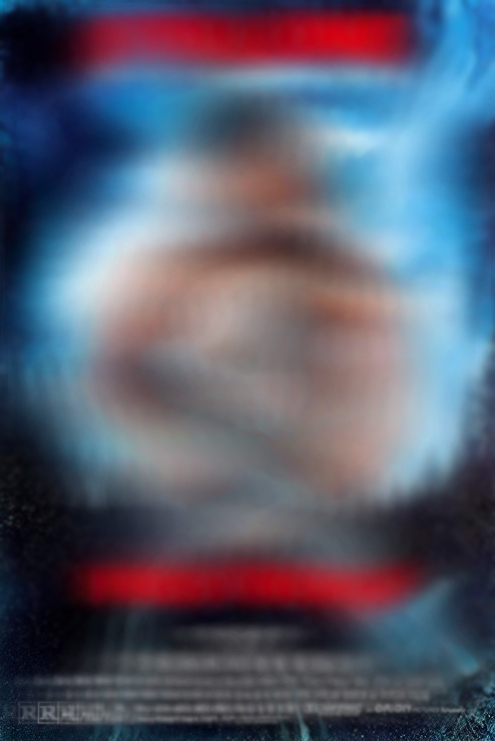 5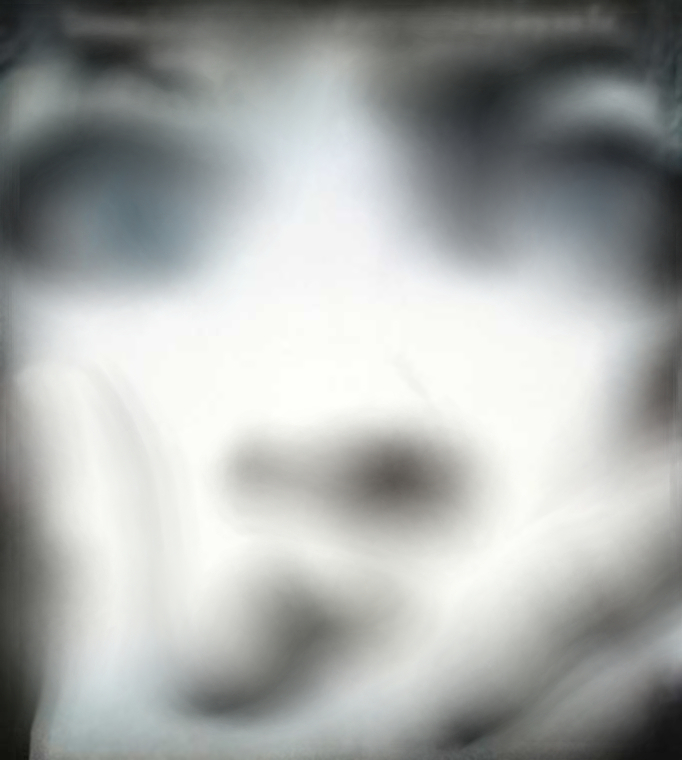 6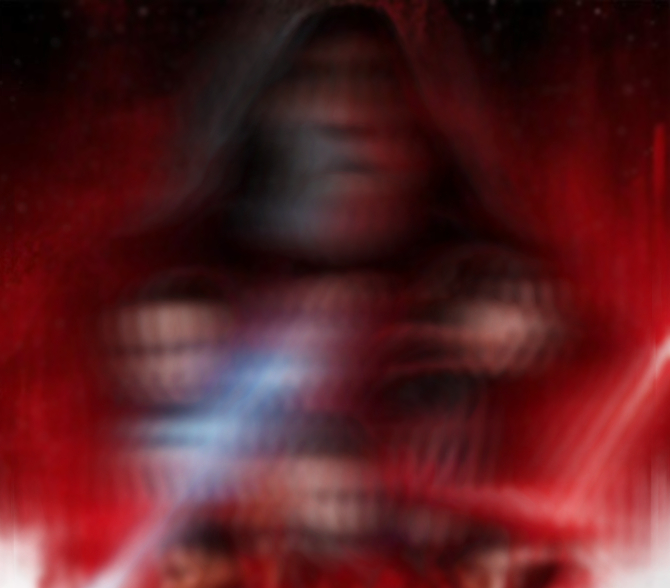 7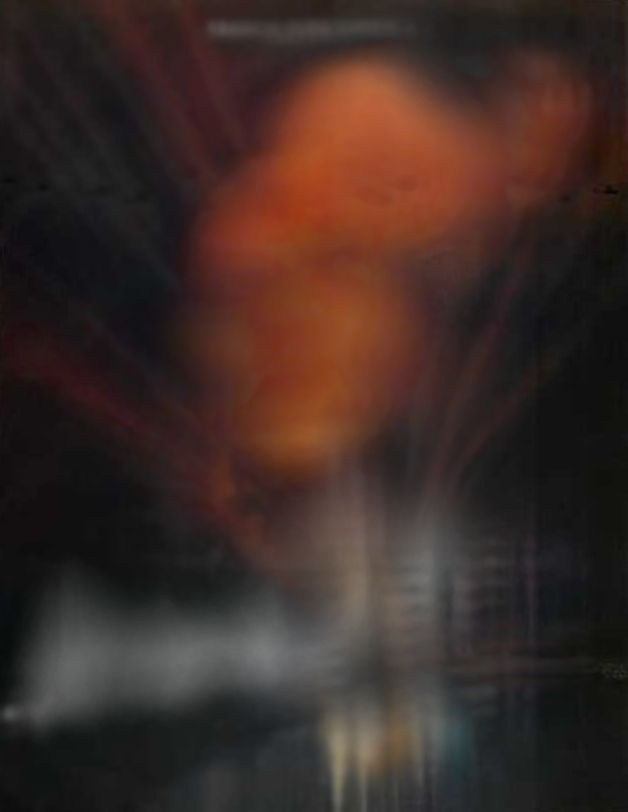 8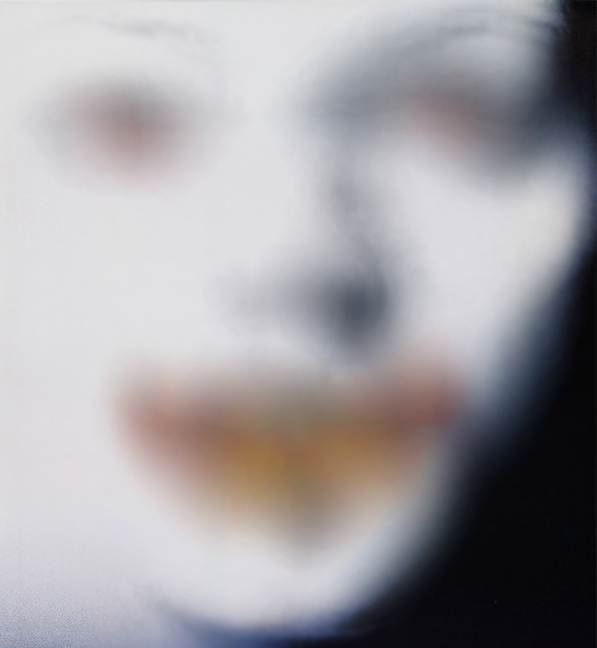 9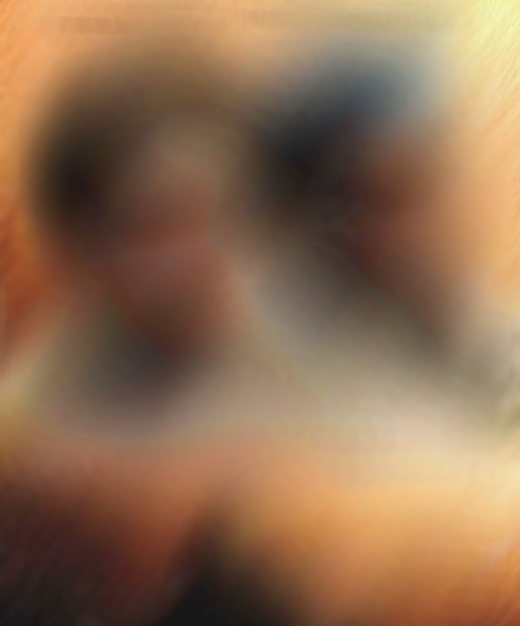 10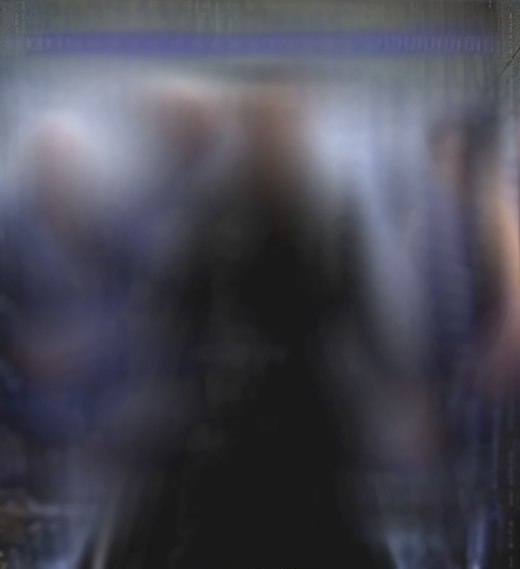 